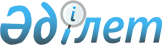 Об утверждении минимальных норм приобретения (использования) под урожай 2015 года семян первой репродукции и гибридов первого поколенияПостановление акимата Акмолинской области от 22 мая 2015 года № А-5/220. Зарегистрировано Департаментом юстиции Акмолинской области 4 июня 2015 года № 4821      Примечание РЦПИ.

      В тексте документа сохранена пунктуация и орфография оригинала.

      В соответствии с приказом Министра сельского хозяйства Республики Казахстан от 12 декабря 2014 года № 4-2/664 «Об утверждении Правил субсидирования развития семеноводства» акимат Акмолинской области ПОСТАНОВЛЯЕТ:



      1. Утвердить прилагаемые минимальные нормы приобретения (использования) под урожай 2015 года семян первой репродукции и гибридов первого поколения.



      2. Контроль за исполнением настоящего постановления возложить на первого заместителя акима Акмолинской области Отарова К.М.



      3. Настоящее постановление вступает в силу со дня государственной регистрации в Департаменте юстиции Акмолинской области и вводится в действие со дня официального опубликования.      Аким области                               С.Кулагин      «СОГЛАСОВАНО»      Министр сельского хозяйства

      Республики Казахстан                       А.Мамытбеков

      4.06.2015 года

Утверждены      

постановлением акимата

Акмолинской области 

от «22» мая 2015   

года № А-5/220     

Минимальные нормы приобретения (использования) под урожай 2015 года семян первой репродукции и гибридов первого поколения      Сноска. Нормы - в редакции постановления акимата Акмолинской области от 23.11.2015 № А-11/536 (вступает в силу со дня государственной регистрации и вводится в действие со дня официального опубликования).

      1) в умеренно-засушливой зоне (обыкновенные черноземы):

      город Кокшетау, Сандыктауский, Бурабайский, Зерендинский районы

      2) в засушливой зоне (южные черноземы):

      Енбекшильдерский, Шортандинский, Аккольский, Буландынский районы

      3) в сухостепной зоне (темно-каштановые почвы):

      Астраханский, Аршалынский, Атбасарский, Есильский, Жаксынский районы

      4) в сухостепной зоне (каштановые почвы):

      город Степногорск, Ерейментауский, Коргалжынский, Жаркаинский, Егиндыкольский, Целиноградский районыРасшифровка аббревиатур:

кг – килограмм;

га – гектар.
					© 2012. РГП на ПХВ «Институт законодательства и правовой информации Республики Казахстан» Министерства юстиции Республики Казахстан
				№Культуракг/га1Пшеница7,982Ячмень6,443Овес3,744Гречиха1,655Зернобобовые13,676Рапс (сортовой)0,427Рапс (гибридный)3,258Лен1,589Подсолнечник (сортовой)0,6510Подсолнечник (гибридный)13,0011Горчица и прочие масличные0,0812Картофель195,3313Однолетние травы0,0614Многолетние злаковые травы22,1015Многолетние бобовые травы9,09№Культуракг/га1Пшеница6,942Ячмень6,093Просо0,084Овес3,995Озимая рожь7,806Гречиха1,437Зернобобовые12,248Рапс (сортовой)0,599Рапс (гибридный)3,2510Лен1,4011Подсолнечник (сортовой)0,6512Подсолнечник (гибридный)13,0013Горчица и прочие масличные0,0814Картофель217,8915Однолетние травы0,0416Многолетние злаковые травы16,9017Многолетние бобовые травы26,00№Культуракг/га1Пшеница4,252Ячмень4,013Овес1,924Озимая рожь4,285Гречиха1,656Зернобобовые7,677Сафлор0,248Лен2,349Подсолнечник (сортовой)0,6510Подсолнечник (гибридный)13,0011Горчица и прочие масличные0,0812Картофель241,7613Однолетние травы0,0214Многолетние злаковые травы26,0015Многолетние бобовые травы26,00№Культуракг/га1Пшеница4,582Ячмень3,843Просо0,064Овес2,775Гречиха1,656Зернобобовые11,307Сафлор0,458Лен1,319Подсолнечник (сортовой)0,6510Подсолнечник (гибридный)13,0011Горчица и прочие масличные0,0812Картофель241,7613Однолетние травы0,0614Многолетние злаковые травы20,8015Многолетние бобовые травы26,00